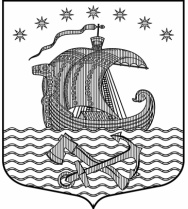 СОВЕТ  ДЕПУТАТОВМУНИЦИПАЛЬНОГО ОБРАЗОВАНИЯ
СВИРИЦКОЕ СЕЛЬСКОЕ ПОСЕЛЕНИЕ
ВОЛХОВСКОГО МУНИЦИПАЛЬНОГО РАЙОНА
ЛЕНИНГРАДСКОЙ ОБЛАСТИ( четвертого созыва)  РЕШЕНИЕот  «10»  января  2020 года                                                                  №   34п. Свирица«Об утверждении плана работы Совета депутатов муниципального образования Свирицкое сельское поселение Волховского муниципального района Ленинградской области на 2020 год»         В соответствии с Федеральным законом от 06 октября 2003 года № 131-ФЗ «Об общих принципах организации местного самоуправления в Российской Федерации»,  заслушав информацию главы муниципального образования «Свирицкое сельское поселение» Куликова А.В., в целях систематизации работы совета депутатов муниципального образования «Свирицкое сельское поселение» Волховского муниципального района Ленинградской области Совет депутатов РЕШИЛ:Утвердить план работы Совета депутатов муниципального образования Свирицкое сельское поселение Волховского муниципального района Ленинградской области на 2020 год, согласно приложению № 1 к настоящему решению.Настоящее решение вступает в силу со дня его официального опубликования в средствах массовой информации – газете «Волховские Огни».Обнародовать настоящее Решение в соответствии с Уставом МО Свирицкое сельское поселение и разместить на   официальном сайте муниципального образования Свирицкое сельское поселение svirica-adm.ru в информационно-телекоммуникационной сети Интернет.Контроль над исполнением настоящего Решения возлагаю на себя. Глава Муниципального образования                           Свирицкое сельское поселение                                                                 Куликов А.В. Приложение №1к Решению Совета Депутатовмуниципального образования Свирицкое сельское поселение От 10 января 2020г. №34ПЛАН РАБОТЫСовета депутатов муниципального образования Свирицкое сельское поселениеВолховского муниципального района Ленинградской области на 2020 год№п/пНаименование мероприятия, повестка дня заседанияДата  и местопроведенияОтветственные 1.Заседание Совета депутатовИзменения и дополнение в решение Совета депутатов Свирицкого сельского поселения Волховского муниципального района Ленинградской области _________ «О принятии бюджета на 2020 год и плановый период 2021-2022»Приведение нормативно-правовых актов Муниципального Образования Свирицкое сельское поселение в соответствие с действующим законодательством РФ. (при необходимости)РазноеянварьГлава МО Свирицкое сельское поселения  2.Заседание Совета депутатов1. Об отчете главы муниципального образования Свирицкое сельское поселение за 2019 год и перспективах развития поселения на 2020 год.2. Об отчете главы администрации Свирицкого сельского поселения за 2019 год и перспективах развития поселения на 2020 год.3. Изменения и дополнение в решение Совета депутатов Свирицкого сельского поселения Волховского муниципального района Ленинградской области «О принятии бюджета на 2020 год и плановый период 2021-2022 (при необходимости)4. Разноефевраль(расширенное заседание)Глава МО Свирицкое сельское поселения3.Заседание Совета депутатовО проекте отчета об исполнении бюджета Свирицкого сельского поселения за 2019 год и назначении публичных слушаний.О внесении изменений и дополнений в бюджет Свирицкого сельского поселения на 2020 год.РазноеМарт пос. Свирицаадминистрация Свирицкого СПГлава МО Свирицкое сельское поселения 4.Заседание Совета депутатов1.Об исполнении бюджета муниципального образования Свирицкое сельское поселение за 2019 год2.РазноеАпрельпос. Свирицаадминистрация Свирицкого СПГлава МО Свирицкое сельское поселения 5. Заседание Совета депутатовОб исполнении бюджета муниципального образования Свирицкое сельское поселение за первый квартал 2020 года.О внесении изменений и дополнений в бюджет муниципального образования Свирицкое сельское поселение на 2020 год.Приведение нормативно-правовых актов Муниципального Образования Свирицкое сельское поселение в соответствие с действующим законодательством РФ. (при необходимости)Разноемайпос. Свирицаадминистрация Свирицкого СПГлава МО Свирицкое сельское поселения 6.Заседание Совета депутатовОб установлении ставок платы за пользование жилым помещением (платы за наём) для нанимателей жилых помещение по договорам социального найма, договорам найма жилых помещений муниципального жилищного фонда на территории Свирицкого сельского поселения;- разноеИюньпос. Свирицаадминистрация Свирицкого СП Глава МО Свирицкое сельское поселения 7.Заседание Совета депутатов О внесении изменений и дополнений в бюджет муниципального образования Свирицкое сельское поселение на 2020 год.Приведение нормативно-правовых актов Муниципального Образования Свирицкое сельское поселение в соответствие с действующим законодательством РФ. (при необходимости) Разное                                                          сентябрьпос. Свирицаадминистрация Свирицкого СПГлава МО Свирицкое сельское поселения 8.Заседание Совета депутатов Об утверждении бюджета на 2021 год и на плановый период до 2022 и 2023 годов.Об установлении на территории муниципального образования Свирицкое сельское поселение налога на имущество физических лиц на 2021 год.  Об установлении земельного налога на территории муниципального образования Свирицкое сельское поселение на 2021 год.   Ноябрь пос. Свирицаадминистрация Свирицкого СП9Заседание Совета депутатовОб утверждении Плана работы Совета депутатов на 2021 год 2.Приведение нормативно-правовых актов Муниципального Образования Свирицкое сельское поселение в соответствие с действующим законодательством РФ. (при необходимости)3.О внесении изменений и дополнений в бюджет муниципального образования Свирицкое сельское поселение на 2020 год.        4.РазноеДекабрь 2019г.Организационные мероприятия:Организационные мероприятия:Организационные мероприятия:Организационные мероприятия:1Заседания постоянных действующих комиссий Совета депутатов  сельского поселения Согласно плана работы,  по мере необходимостипредседатели постоянных действующих комиссий Совета депутатов2Прием граждан депутатами Совета депутатов сельского поселения в избирательных округахПо графику Депутаты 3Работа с письмами, жалобами, обращениями граждан, предприятий, организаций, учреждений ПостоянноПредседатель Совета депутатов Куликов А.В.4Осуществление контроля исполнения решений, принятых Советом депутатов сельского поселения ПостоянноПредседатель Совета депутатов Куликов А.В.5Участие в мероприятиях, проводимых администрацией   Свирицкого сельского поселения, МБУК Свирицкий сельский ДКВ течение года Председатель Совета депутатов Куликов А.В.6Организация работы с запросами депутатов постоянноАдминистрация поселения, специалисты администрации 7Участие в собраниях  гражданПо мере проведения Председатель совета депутатов, администрация, депутаты 8Подготовка информации по результатам заседаний Совета депутатов сельского поселения для размещения на официальном сайте органов местного самоуправления сельского поселения После каждого заседанияАдминистрация поселения, Специалист администрации по социальным вопросам и культуре9Подготовка копий решений для направления в регистр нормативных правовых актов В течение годаАдминистрация поселения10Составление графика приема избирателей депутатами Совета депутатов в избирательных округахВ течение годаПредседатель совета депутатов, 
депутаты 11Регистрация входящей корреспонденцииВ течение годаАдминистрация поселения, Специалист администрации по социальным вопросам и культуре
12Подготовка исходящих писемВ течение годаПредседатель совета депутатов 
Куликов А.В.13Подготовка проекта Плана работы Совета депутатов  сельского поселения на 2021 год ДекабрьПредседатель совета депутатов 
Куликов А.В..
14Подготовка информации о деятельности Совета депутатов за 2020 год.ФевральПредседатель совета депутатов 
Куликов А.В.15Подготовка копий решений для направления в  прокуратуру Волховского района После каждого заседания, не позднее 10 дней Администрация поселения, Специалист администрации по социальным вопросам и культуре16Обеспечение формирования, оформления и сдачи в архив архивных дел Совета депутатов сельского поселения постоянного и временного срока храненияВ течение годаАдминистрация поселения, Специалист администрации по социальным вопросам и культуре17Проведение публичных слушаний по обсуждению проектов решений Совета депутатов:- об исполнении бюджета муниципального образования сельское поселение за 2020 год- о бюджете муниципального образования   сельское поселение  на 2021г - о решениях Совета депутатов о внесении изменений в Устав муниципального образования сельское поселение Свирицкое сельское поселениепо мере необходимостиАдминистрациясельского поселения 